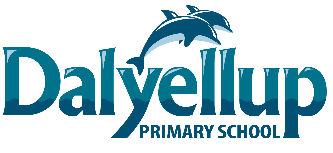              Dalyellup Primary School 2019 List of Required Apps for 1:1 iPad Program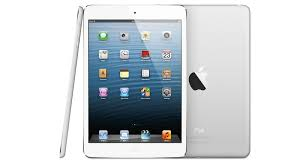 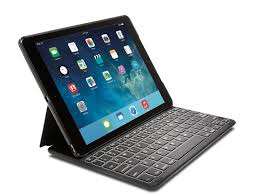 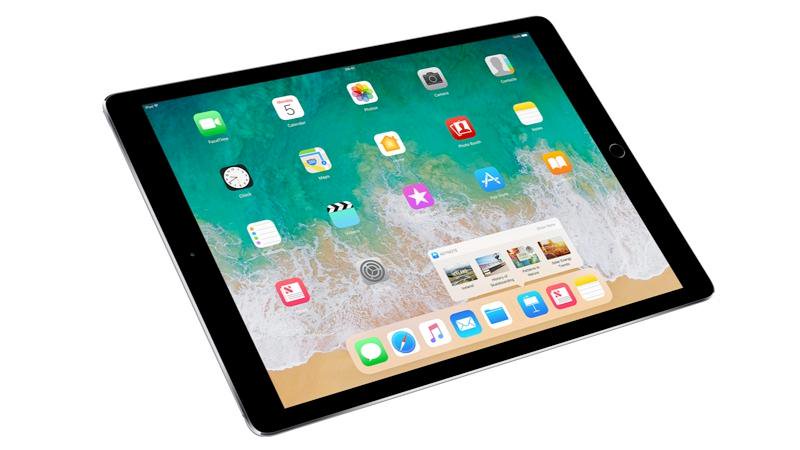 Dalyellup Primary School: Required Student Apps for 1:1 Program 2019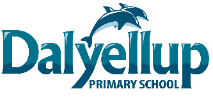 Paid AppsCostLiteracy & Numeracy AppsProductivity, Utility & Coding AppsProductivity, Utility & Coding AppsProductivity, Utility & Coding AppsProductivity, Utility & Coding AppsProductivity, Utility & Coding AppsProductivity, Utility & Coding Apps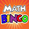 Math Bingo$4.49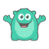 Prodigy Math Game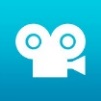 Stop Motion Studio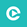 ABC iView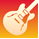 Garage Band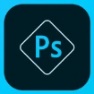 Adobe Photoshop Express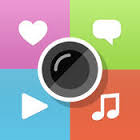 Thinglink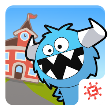 codeSpark Academy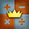 King of Maths: Full Game$4.49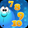 My Times Tables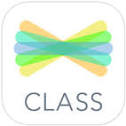 See Saw: The Learning Journal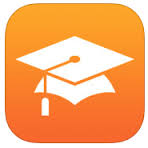 iTunes U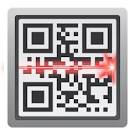 QR Code Reader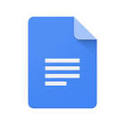 Google Docs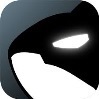 Tickle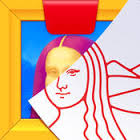 Masterpiece for Osmo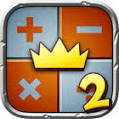 King of Maths 2: Full Game$4.49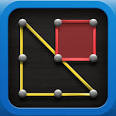 Geoboard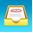 Showbie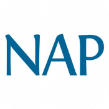 NAP Locked Down Browser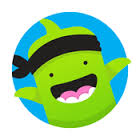 Class Dojo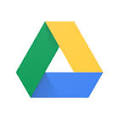 Google Drive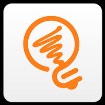 Edware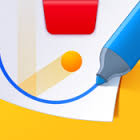 Newton for Osmo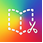 Book Creator for iPad$7.99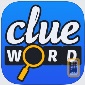 Clue Word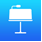 Keynote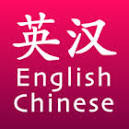 KTdict C-E (Chinese-English Dictionary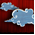 Puppet Pals HD – free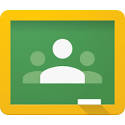 Google Classroom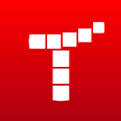 Tynker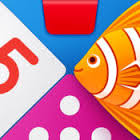 Numbers for Osmo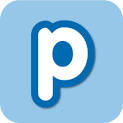 Popplet$7.99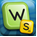 Word Seek HD Free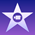 iMovie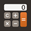 Calculator for iPad Free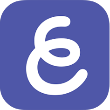 Explain Everything - Collaborate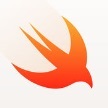 Swift Playgrounds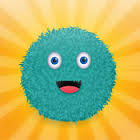 Kodable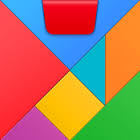 Tangram for Osmo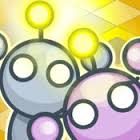 Lightbot: Programming Puzzles$4.49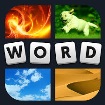 4 Pictures one Word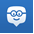 Edmodo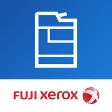 Fuji Xerox Print Utility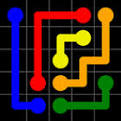 Flow Free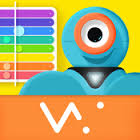 Xylo for Dash RobotLightbot: Code Hour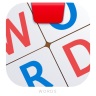 Osmo Words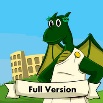 Vocabulary Practice: Greek & Latin Root Words$2.99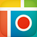 Pic Collage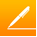 Pages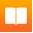 Apple Books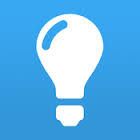 Ideament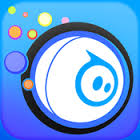 Sphero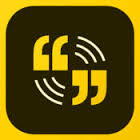 Adobe Spark Video